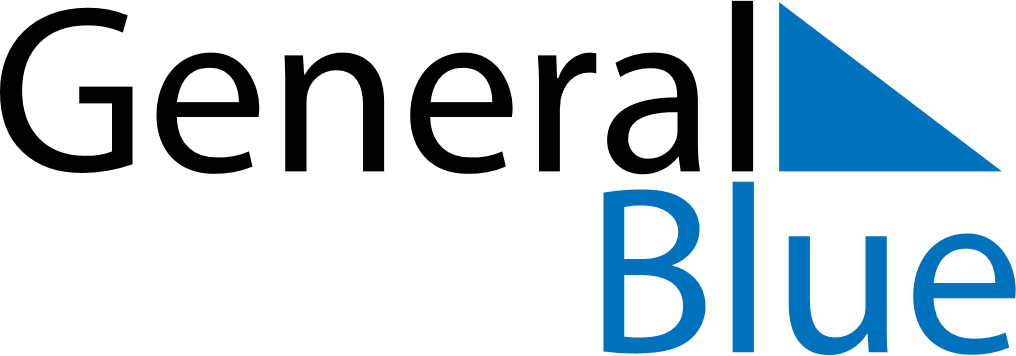 May 2029May 2029May 2029May 2029MexicoMexicoMexicoSundayMondayTuesdayWednesdayThursdayFridayFridaySaturday123445Labour Day678910111112Mother’s Day131415161718181920212223242525262728293031